   		آمار  روزانه شناورهای تخلیه وبارگیری شرکت آریا بنادر ایرانیان	از ساعت  45: 06  تا ساعت 06:45 مورخه 10/08/1401 لغایت  11/08/1401		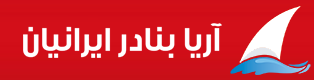             کارشناس امور بندری شرکت آریا بنادر ایرانیان                                         امیر صابری کهناسکلهنام شناورنام شناورنام کشتیرانینام کشتیرانیتناژ  تخلیهتناژ  تخلیهتناژبارگیریتناژبارگیریمحل تخلیهمحل تخلیهمحل تخلیهنوع تجهیزاتمحموله کشتیمحموله کشتیمحموله کشتیمحموله کشتیمحموله کشتیتاریخ و ساعت پهلوگیریتاریخ و ساعت پهلوگیریتاریخ و ساعت شروع عملیاتتناژ  تخلیه و بارگیــریتناژ  تخلیه و بارگیــریتناژ  تخلیه و بارگیــریتناژ  تخلیه و بارگیــریمجموع تناژ سه شیفتتناژباقیمانده /اتمام تخلیه یا بارگیری(تن)تناژباقیمانده /اتمام تخلیه یا بارگیری(تن)زمان عملیات(OT)زمان عملیات(OT)زمان عملیات(OT)زمان عملیات(OT)نرم متوسطنرم متوسطنرم متوسطنرم متوسطماندگاری دراسکله(ساعت)ماندگاری دراسکله(ساعت)ماندگاری دراسکله(ساعت)اسکلهنام شناورنام شناورنام کشتیرانینام کشتیرانیتناژ  تخلیهتناژ  تخلیهتناژبارگیریتناژبارگیریمحل تخلیهمحل تخلیهمحل تخلیهنوع تجهیزاتتخلیهتخلیهتخلیهبارگیریبارگیریتاریخ و ساعت پهلوگیریتاریخ و ساعت پهلوگیریتاریخ و ساعت شروع عملیاتتناژصبحتناژصبحتناژعصرتناژشبمجموع تناژ سه شیفتتناژباقیمانده /اتمام تخلیه یا بارگیری(تن)تناژباقیمانده /اتمام تخلیه یا بارگیری(تن)تخلیهتخلیهبارگیریبارگیریتخلیهتخلیهبارگیریبارگیریماندگاری دراسکله(ساعت)ماندگاری دراسکله(ساعت)ماندگاری دراسکله(ساعت)3بالتیسکی-111بالتیسکی-111کالابران نسیم دریاکالابران نسیم دریا16581658**محوطهمحوطهمحوطهمنگان 223تخته-چوب گردتخته-چوب گردتخته-چوب گرد**09/08/0109/08/0110/08/01ت: 89ت: 89ت:13ت: 5ت: 107باقی تخلیه: 1551باقی تخلیه: 155106:4506:45**1616*****3بالتیسکی-111بالتیسکی-111کالابران نسیم دریاکالابران نسیم دریا16581658**محوطهمحوطهمحوطهمنگان 223تخته-چوب گردتخته-چوب گردتخته-چوب گرد**16:3016:3008:1506:4506:45**1616*****4آرکانور-2آرکانور-2اتحاد تجارت خورشید تاباناتحاد تجارت خورشید تابان24982498**انبار1.2هکتاریانبار1.2هکتاریانبار1.2هکتاریذرتذرتذرت**09/08/0109/08/014آرکانور-2آرکانور-2اتحاد تجارت خورشید تاباناتحاد تجارت خورشید تابان24982498**انبار1.2هکتاریانبار1.2هکتاریانبار1.2هکتاریذرتذرتذرت**17:3017:305کروس-1کروس-1کالابران نسیم دریاکالابران نسیم دریا2324232415771577محوطهمحوطهمحوطهایتال جرثقیل (گرو)تخته-کانتینرآهن ورق گرم-میله توپرتخته-کانتینرآهن ورق گرم-میله توپرتخته-کانتینرآهن ورق گرم-میله توپرپالت-کیسهپالت-کیسه06/08/0106/08/0106/08/01ت:*ت:*ت:*ت:*ت:*********************08:5008:50**1818***5کروس-1کروس-1کالابران نسیم دریاکالابران نسیم دریا2324232415771577محوطهمحوطهمحوطهایتال جرثقیل (گرو)تخته-کانتینرآهن ورق گرم-میله توپرتخته-کانتینرآهن ورق گرم-میله توپرتخته-کانتینرآهن ورق گرم-میله توپرپالت-کیسهپالت-کیسه08:3008:3012:45ب: 94ب: 94ب: *ب: 66ب: 160باقی بارگیری: 485باقی بارگیری: 485**08:5008:50**1818***6نجوی-2نجوی-2پارساگستر آبراهپارساگستر آبراه17611761553553محوطهمحوطهمحوطهریلی 4011رول آهن سردچندلا -  تختهرول آهن سردچندلا -  تختهرول آهن سردچندلا -  تختهپالت.کیسهنگلهپالت.کیسهنگله08/08/0108/08/0109/08/01ت: 66ت: 66ت: *ت: 65ت: 131باقی تخلیه: 858باقی تخلیه: 85809:4509:45**1414*****6نجوی-2نجوی-2پارساگستر آبراهپارساگستر آبراه17611761553553محوطهمحوطهمحوطهریلی 4011رول آهن سردچندلا -  تختهرول آهن سردچندلا -  تختهرول آهن سردچندلا -  تختهپالت.کیسهنگلهپالت.کیسهنگله18:1518:1511:3009:4509:45**1414*****7سومیاسومیادریای خزردریای خزر6544654410911091محوطهحمل یکسرهمحوطهحمل یکسرهمحوطهحمل یکسرهریلی4010گاتوالدکانتینر   گندمکانتینر   گندمکانتینر   گندمسواری – پالت کیسه-کانتینر سواری – پالت کیسه-کانتینر 08/08/0108/08/0108/08/01ت:*ت:*ت:*ت: *ت:***********************07:4007:40**110110***7سومیاسومیادریای خزردریای خزر6544654410911091محوطهحمل یکسرهمحوطهحمل یکسرهمحوطهحمل یکسرهریلی4010گاتوالدکانتینر   گندمکانتینر   گندمکانتینر   گندمسواری – پالت کیسه-کانتینر سواری – پالت کیسه-کانتینر 05:5005:5006:45ب:*ب:*ب:427ب: 419ب: 846باقی بارگیری: 245باقی بارگیری: 245**07:4007:40**110110***اسکلهاسکلهنام شناورنام شناورنام کشتیرانینام کشتیرانیتناژ  تخلیهتناژ  تخلیهتناژبارگیری تناژبارگیری محل تخلیهنوع تجهیزاتنوع تجهیزاتنوع تجهیزاتمحموله کشتیمحموله کشتیمحموله کشتیتاریخ و ساعت پهلوگیریتاریخ و ساعت پهلوگیریتاریخ و ساعت شروع عملیاتتاریخ و ساعت شروع عملیاتتاریخ و ساعت شروع عملیاتتناژ  تخلیه و بارگیــریتناژ  تخلیه و بارگیــریتناژ  تخلیه و بارگیــریمجموع تناژ سه شیفتمجموع تناژ سه شیفتتناژباقیمانده /اتمام تخلیه یا بارگیری(تن)تناژباقیمانده /اتمام تخلیه یا بارگیری(تن)زمان عملیات(OT)زمان عملیات(OT)زمان عملیات(OT)زمان عملیات(OT)نرم متوسطنرم متوسطنرم متوسطنرم متوسطماندگاری در اسکله (ساعت)ماندگاری در اسکله (ساعت)اسکلهاسکلهنام شناورنام شناورنام کشتیرانینام کشتیرانیتناژ  تخلیهتناژ  تخلیهتناژبارگیری تناژبارگیری محل تخلیهنوع تجهیزاتنوع تجهیزاتنوع تجهیزاتتخلیهبارگیری بارگیری تاریخ و ساعت پهلوگیریتاریخ و ساعت پهلوگیریتاریخ و ساعت شروع عملیاتتاریخ و ساعت شروع عملیاتتاریخ و ساعت شروع عملیاتتناژصبحتناژعصرتناژشبمجموع تناژ سه شیفتمجموع تناژ سه شیفتتناژباقیمانده /اتمام تخلیه یا بارگیری(تن)تناژباقیمانده /اتمام تخلیه یا بارگیری(تن)تخلیهتخلیهبارگیریبارگیریتخلیهتخلیهبارگیریبارگیریماندگاری در اسکله (ساعت)ماندگاری در اسکله (ساعت)88پارس خزر-2پارس خزر-2کالابران نسیم دریاکالابران نسیم دریا1420142023972397محوطهریلی 4010ریلی 4010ریلی 4010آهن ورق گرمپالتپالت08/08/0108/08/0108/08/0108/08/0108/08/01ت :*ت:*ت:*ت:*ت:***********************19:2519:25**1414**88پارس خزر-2پارس خزر-2کالابران نسیم دریاکالابران نسیم دریا1420142023972397محوطهریلی 4010ریلی 4010ریلی 4010آهن ورق گرمپالتپالت05:2005:2007:4507:4507:45ب: 113ب:72ب: 83ب: 268ب: 268باقی بارگیری:1684باقی بارگیری:1684**19:2519:25**1414**88پارس خزر -1پارس خزر -1کالابران نسیم دریا کالابران نسیم دریا 2118211830823082محوطه ریلی4009ریلی4009ریلی4009تخته-آهن ورق کیسهکیسه05/08/0105/08/0105/08/0105/08/0105/08/01ت:*ت:*ت:*ت:*ت:***********************09:1009:10**3636**88پارس خزر -1پارس خزر -1کالابران نسیم دریا کالابران نسیم دریا 2118211830823082محوطه ریلی4009ریلی4009ریلی4009تخته-آهن ورق کیسهکیسه16:4516:4517:4517:4517:45ب: 214ب:*ب: 115ب: 329ب: 329باقی بارگیری :1269باقی بارگیری :1269**09:1009:10**3636**99وی تی اس -2وی تی اس -2امیر آروین صدری امیر آروین صدری 10861086499499محوطه ریلی4008ریلی4008ریلی4008تخته کانتینر،بشکهنگلهکانتینر،بشکهنگله10/08/0110/08/0110/08/0110/08/0110/08/01ت:*ت:197ت: 36ت: 233ت: 233باقی تخلیه: 853باقی تخلیه: 85305:3005:30**4343****99وی تی اس -2وی تی اس -2امیر آروین صدری امیر آروین صدری 10861086499499محوطه ریلی4008ریلی4008ریلی4008تخته کانتینر،بشکهنگلهکانتینر،بشکهنگله14:5014:5017:2017:2017:2005:3005:30**4343****1212بریوخوتسکیبریوخوتسکیشمیم دریاشمیم دریا42004200**سیلوی دریای خزر.امیرآروینگاتوالد -  لیبهر4017مینی لودرگاتوالد -  لیبهر4017مینی لودرگاتوالد -  لیبهر4017مینی لودرجو**08/08/0108/08/0108/08/0108/08/0108/08/01ت: 430ت: 0ت: 20ت: 450ت: 450باقی تخلیه: 182باقی تخلیه: 18206:5006:50**6565****1212بریوخوتسکیبریوخوتسکیشمیم دریاشمیم دریا42004200**سیلوی دریای خزر.امیرآروینگاتوالد -  لیبهر4017مینی لودرگاتوالد -  لیبهر4017مینی لودرگاتوالد -  لیبهر4017مینی لودرجو**17:1517:1522:4522:4522:4506:5006:50**6565****